BOSTROM SHOW PIGSSHOW PIG SALE APRIL 25TH  1:00 PM(26566 POLK ST NE ISANTI, MN 55040)11:00 am- Viewing of Pigs 12:00 noon- Complimentary lunch (Sponsored by Maverick Nutrition1:00pm- Bostrom’s Show Pig Auction -HIGH QUALITY SHOW PIGS FOR A REASONABLE PRICE!!!!!!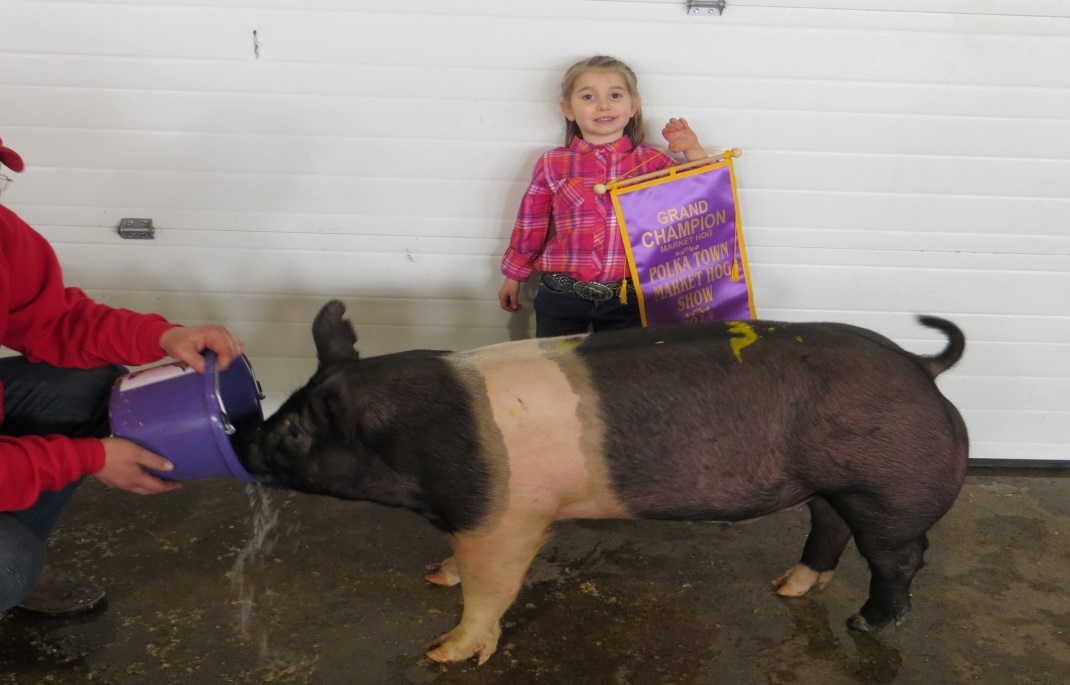 Congratulations to all the 2014 winners!!!!! Questions feel free to call-Nathan Bostrom (763-286-6840)*Check out our winners on the Maverick Nutrition Inc Facebook Page!!!!*